												Załącznik nr 4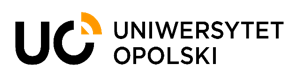 Imię nazwisko: ………………………………………						 Numer indeksu:……………………Wzór harmonogramu sześciomiesięcznej praktyki zawodowej przygotowany na podstawie Ramowego Programu Praktyki Zawodowej w ApteceW każdym dwumiesięcznym okresie musi być zrealizowane 320 godzin dydaktycznychLpModuł programowyLiczba godzin dydaktycznych realizowanych w kolejnych miesiącach praktykiLiczba godzin dydaktycznych realizowanych w kolejnych miesiącach praktykiLiczba godzin dydaktycznych realizowanych w kolejnych miesiącach praktykiLiczba godzin dydaktycznych realizowanych w kolejnych miesiącach praktykiLiczba godzin dydaktycznych realizowanych w kolejnych miesiącach praktykiLiczba godzin dydaktycznych realizowanych w kolejnych miesiącach praktykiŁączna liczba godzinLpModuł programowy1 mies.2. mies.3.mies4 mies.5 mies.6 mies.1Wydawanie produktów leczniczychi wyrobów medycznychoraz udzielanie informacji o lekachmin. 360 godzin dydaktyczncyh2Sporządzanie produktów leczniczychmin. 340 godzin dydaktyczncyh3Opieka farmaceutycznamin. 60 godzin dydaktyczncyh4Prawne, etyczne i administracyjne aspekty pracy farmaceutymin. 90 godzin dydaktyczncyhSUMA ZREALIZOWANYCH GODZINData, podpis i pieczęć opiekuna praktykiRekomendacja:Data, podpis i pieczęć opiekuna dydaktycznegoRekomendacja:Data, podpis i pieczęć opiekuna dydaktycznegoRekomendacja:Data, podpis i pieczęć opiekuna dydaktycznegoRekomendacja:Data, podpis i pieczęć opiekuna dydaktycznegoAkceptacja:Data, podpis i pieczęć DziekanaAkceptacja:Data, podpis i pieczęć DziekanaAkceptacja:Data, podpis i pieczęć Dziekana